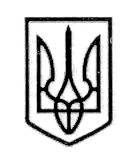                                                  УКРАЇНА                 СТОРОЖИНЕЦЬКА МІСЬКА РАДАЧЕРНІВЕЦЬКОГО  РАЙОНУЧЕРНІВЕЦЬКОЇ ОБЛАСТІХХХVІ позачергова сесія VІІІ скликання                            Р  І  Ш  Е  Н  Н  Я     №      -36/2023 14 грудня 2023 року                                                                              м. СторожинецьПро затвердження Програми організації безоплатногопоховання військовослужбовців та учасників бойових дій,що загинули внаслідок військової агресії росії проти Українипо Сторожинецькій міській територіальній громаді на 2024 рікКеруючись законами України «Про місцеве самоврядування в Україні», «Про основи національного спротиву», «Про поховання та похоронну справу», постановами Кабінету Міністрів України від 11.03.2022 р. № 252 «Деякі питання формування та виконання місцевих бюджетів у період воєнного стану», від 28.10.2004 року № 1445 «Про затвердження Порядку проведення безоплатного поховання померлих (загиблих) осіб, які мають особливі заслуги та особливі трудові заслуги перед Батьківщиною, учасників бойових дій, постраждалих учасників Революції Гідності і осіб  з інвалідністю внаслідок війни» та Указом Президента України від 24.02.2022 р. № 64/2022 «Про введення воєнного стану в Україні» (зі змінами), Бюджетним кодексом України, з метою забезпечення належного поховання військовослужбовців, що загинули внаслідок військової агресії росії проти України,міська  рада вирішила:1. Затвердити Програму організації безоплатного поховання військовослужбовців та учасників бойових дій, що загинули внаслідок військової агресії росії проти України по Сторожинецькій міській територіальній громаді на 2024 рік, (далі – Програма) що додається.2. Військово-обліковому бюро Сторожинецької міської ради до                      1 березня 2025 року, інформувати сесію Сторожинецької міської ради про хід виконання Програми.3.    Фінансовому відділу Сторожинецької міської ради при формуванні міського бюджету на 2024 рік, передбачити фінансування витрат, пов’язаних з виконанням Програми, в межах фінансових можливостей бюджету. Продовження рішення XXХVІ позачергової сесії Сторожинецької міської ради                                                    VІІІ скликання від 14  грудня 2023 р. №     -36/2023  4. Відділу документообігу та контролю забезпечити оприлюднення рішення на офіційному веб-сайті Сторожинецької міської ради Чернівецького району Чернівецької області.5. Дане рішення набуває чинності з моменту оприлюднення.  6. Організацію виконання даного рішення покласти на інспектора з питань надзвичайних ситуацій та цивільного захисту населення і території Сторожинецької міської ради.7.	Контроль за виконанням рішення покласти на першого заступника міського голови Ігоря БЕЛЕНЧУКА та постійну комісію міської ради з питань регламенту, депутатської діяльності, законності, правопорядку, взаємодії з правоохоронними органами, протидії корупції, охорони прав, свобод і законних інтересів громадян, інформованості населення.Секретар Сторожинецької міської ради                                       Дмитро БОЙЧУК Виконавець:Інспектор з питань НС та ЦЗ населення та території                                                      Дмитро МІСИК               Погоджено:	Перший заступник міського голови                                Ігор БЕЛЕНЧУКГоловний спеціаліст Фінансового відділу (в.о. начальника Фінансового відділу)                            Альона ШУТАК            Начальник відділу бухгалтерського обліку та звітності,головний бухгалтер                                                           Марія ГРЕЗЮК Начальник відділу економічного розвитку, торгівлі, інвестицій та державних закупівель                Юрій ДАНЕЛЮК Начальник відділу організаційної та кадрової роботи                                   Ольга ПАЛАДІЙ  Начальник юридичного відділу                                       Олексій КОЗЛОВ Начальник  відділудокументообігу та контролю                                            Микола БАЛАНЮКГолова комісії з питань регламенту, депутатської діяльності, законності, правопорядку взаємодії з правоохоронними органами, протидії корупції, охорони прав, свобод законних інтересів громадян, інформованості населення                                                Ростислава СУМАРЮК                                                                                                                           